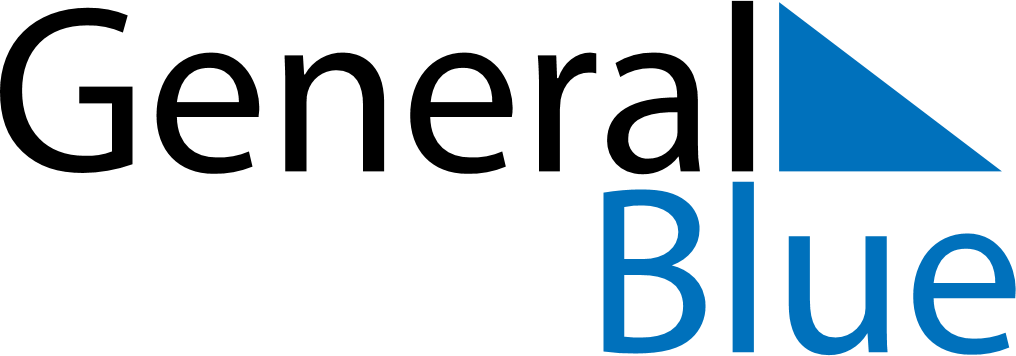 June 2024June 2024June 2024June 2024June 2024June 2024June 2024Tyrnaevae, North Ostrobothnia, FinlandTyrnaevae, North Ostrobothnia, FinlandTyrnaevae, North Ostrobothnia, FinlandTyrnaevae, North Ostrobothnia, FinlandTyrnaevae, North Ostrobothnia, FinlandTyrnaevae, North Ostrobothnia, FinlandTyrnaevae, North Ostrobothnia, FinlandSundayMondayMondayTuesdayWednesdayThursdayFridaySaturday1Sunrise: 2:59 AMSunset: 11:30 PMDaylight: 20 hours and 31 minutes.23345678Sunrise: 2:56 AMSunset: 11:34 PMDaylight: 20 hours and 37 minutes.Sunrise: 2:54 AMSunset: 11:37 PMDaylight: 20 hours and 43 minutes.Sunrise: 2:54 AMSunset: 11:37 PMDaylight: 20 hours and 43 minutes.Sunrise: 2:51 AMSunset: 11:40 PMDaylight: 20 hours and 48 minutes.Sunrise: 2:48 AMSunset: 11:43 PMDaylight: 20 hours and 54 minutes.Sunrise: 2:46 AMSunset: 11:45 PMDaylight: 20 hours and 59 minutes.Sunrise: 2:43 AMSunset: 11:48 PMDaylight: 21 hours and 4 minutes.Sunrise: 2:41 AMSunset: 11:51 PMDaylight: 21 hours and 9 minutes.910101112131415Sunrise: 2:39 AMSunset: 11:54 PMDaylight: 21 hours and 14 minutes.Sunrise: 2:37 AMSunset: 11:56 PMDaylight: 21 hours and 19 minutes.Sunrise: 2:37 AMSunset: 11:56 PMDaylight: 21 hours and 19 minutes.Sunrise: 2:35 AMSunset: 11:58 PMDaylight: 21 hours and 23 minutes.Sunrise: 2:33 AMSunset: 12:00 AMDaylight: 21 hours and 27 minutes.Sunrise: 2:32 AMSunset: 12:02 AMDaylight: 21 hours and 30 minutes.Sunrise: 2:30 AMSunset: 12:04 AMDaylight: 21 hours and 34 minutes.Sunrise: 2:29 AMSunset: 12:06 AMDaylight: 21 hours and 37 minutes.1617171819202122Sunrise: 2:28 AMSunset: 12:07 AMDaylight: 21 hours and 39 minutes.Sunrise: 2:27 AMSunset: 12:09 AMDaylight: 21 hours and 41 minutes.Sunrise: 2:27 AMSunset: 12:09 AMDaylight: 21 hours and 41 minutes.Sunrise: 2:26 AMSunset: 12:10 AMDaylight: 21 hours and 43 minutes.Sunrise: 2:26 AMSunset: 12:10 AMDaylight: 21 hours and 44 minutes.Sunrise: 2:26 AMSunset: 12:11 AMDaylight: 21 hours and 44 minutes.Sunrise: 2:26 AMSunset: 12:11 AMDaylight: 21 hours and 45 minutes.Sunrise: 2:27 AMSunset: 12:11 AMDaylight: 21 hours and 44 minutes.2324242526272829Sunrise: 2:27 AMSunset: 12:11 AMDaylight: 21 hours and 44 minutes.Sunrise: 2:28 AMSunset: 12:11 AMDaylight: 21 hours and 42 minutes.Sunrise: 2:28 AMSunset: 12:11 AMDaylight: 21 hours and 42 minutes.Sunrise: 2:29 AMSunset: 12:10 AMDaylight: 21 hours and 41 minutes.Sunrise: 2:30 AMSunset: 12:09 AMDaylight: 21 hours and 38 minutes.Sunrise: 2:32 AMSunset: 12:08 AMDaylight: 21 hours and 36 minutes.Sunrise: 2:33 AMSunset: 12:07 AMDaylight: 21 hours and 33 minutes.Sunrise: 2:35 AMSunset: 12:05 AMDaylight: 21 hours and 30 minutes.30Sunrise: 2:37 AMSunset: 12:04 AMDaylight: 21 hours and 26 minutes.